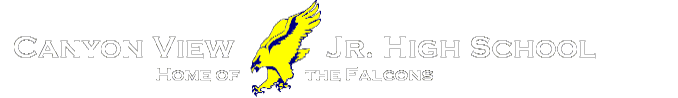 Attention: Parents of Students in Food and Nutrition 1Dear Parents,	As you may have read in our disclosure document and/or heard from your student, this year (for the first time!), our Food and Nutrition 1 curriculum has expanded to teach the ServSafe Food Handler Guide in class, with the option of earning a ServSafe certificate and Food Handlers Permit. This guide is published by the National Restaurant Association, and endorsed by the Utah Restaurant Association.	Students who pass the ServSafe test (as given in class to all students) with a minimum of 75% will ALL EARN A SERVSAFE Certificate of Achievement. This certificate is not a food handlers permit, but does show competency in food handling on a national level.	Additionally, students who pass this test with a minimum of 75% can also convert this certificate to a Food Handlers card from our county. So, a student could take this food handlers card and apply for a job in the food industry throughout Utah County. This food handlers’ card is valid for 3 years.  Here is what is required:Pay $20 to the financial office (801-610-8130, ext. 757)Bring the receipt to me before SEPTEMBER 25, 2015.I will send in all of the paperwork for students who wish to receive their food handlers’ card. This is fantastic opportunity to earn an industry-standard certification! I cannot send in the paperwork after September 25, so if your student wishes to get their food handlers card, they need to pay the $20 fee to the office by that date.If you have any questions or concerns, please contact me directly via email (mmilburn@alpinedistrict.org) or phone (801-610-8130, ext. 122).Thank you very much,Monica MilburnFamily and Consumer Science EducatorFood and Nutrition 1Canyon View Junior High